＜ＪＡバンク中央アカデミー＞全国研修のご案内（No.1430）「市場ポートフォリオ構築実践研修」～ 有価証券等のポートフォリオ構築に必要な基本知識や手法を学ぶ講座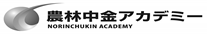 研修のねらい（こんな時）有価証券運用等にかかる運用企画業務は、系統信用事業において極めて重要な業務に位置付けられます。有価証券運用等にあたっては、収益確保とリスク管理の両面に配慮したポートフォリオの構築に取り組んでいくことが求められます。本研修では、有価証券運用等に必要なポートフォリオに関する基礎知識およびリスク管理上の課題等について学んでいただきます。その上で、最後に自らの信連におけるPDCA改善に向けた具体的提言まで検討して頂きます。想定する受講対象者信農連等の企画部署等でポートフォリオ構築・リスク管理等を担当する職員信農連等の有価証券運用部署で実際の運用業務を担当する職員（一定の有価証券運用業務経験者、もしくは同等の知識を有する職員（「証券アナリスト一次レベル」程度の知識を有する方）を想定しております。）考え方（研修の骨格）事前課題により、自組織の有価証券運用を巡る個人的な問題意識と市場運用態勢の現状を整理・ご提出いただいたものをベースに、講義では、①市場ポートフォリオ構築の基本と信農連の市場運用の実情、②市場リスクの計測手法を踏まえて、③自組織の望ましいポートフォリオ構築を見据え、グループ討議を行っていただきます。更に、実際のポートフォリオ運用を想定のうえ、④市場急変時の対応等の留意点につき、グループでの意見交換を通じ確認していきます。また、⑤最近、活用が広がっている外部委託の留意点について触れた上で、最後に、⑥マイナス金利の影響等にも触れて全体のまとめと自らの課題について確認いただきます。全体として、将来に向けた自組織での円滑なポートフォリオ構築の基本を学んでいただきます。関係者の声研修プログラム（予定）（注）１日目の研修終了後「経験交流会」を開催いたします。〇募集人員　　　定員　２４名　応募人数が定員を上回った場合は、受講をお断りする場合がありますので、予めご承知おきください。（受講をお断りする場合は、開講の1カ月前までにご連絡します。）　正式なご案内は、研修開講日の1カ月前頃の送付となりますので、1カ月までに連絡がない場合はお申込みいただいた内容で受講準備をお進めください。○日程 ◇開講　　　平成３０年　９月　２６日（水）　１３時００分◇閉講　　　平成３０年　９月　２８日（金）　１５時３０分（１５時４０分解散）＜ 集合日時　平成２９年　９月　２６日（水）　１２時５０分 ＞研修会場・宿泊場所（１）研修会場　　農林中央金庫品川研修センター（住所）東京都港区港南２－１０－１３（電話）０３－６７５８－３１７０（２）宿泊場所　　農林中央金庫品川研修センター　※　宿泊人数の関係で近隣ホテル等での宿泊となる場合がありますので、予めご承知おきください。参加費用（予定）（消費税込）申込みの方法７月２３日（月）までに以下の方法でお申込みください。以上〔事前課題〕参考図書として事前送付する「地域金融機関における資金運用の高度化」（きんざい）の関係箇所を参考に、市場リスク管理の方法等にかかる設問を事前にご検討いただきます。受講生の皆さんの事前の問題意識の整理・受講準備として、自県信連の有価証券を巡る課題等にかかるお考えをお伺いするとともに、自信連の市場運用態勢等をご確認いただきます。〔事前課題〕参考図書として事前送付する「地域金融機関における資金運用の高度化」（きんざい）の関係箇所を参考に、市場リスク管理の方法等にかかる設問を事前にご検討いただきます。受講生の皆さんの事前の問題意識の整理・受講準備として、自県信連の有価証券を巡る課題等にかかるお考えをお伺いするとともに、自信連の市場運用態勢等をご確認いただきます。〔事前課題〕参考図書として事前送付する「地域金融機関における資金運用の高度化」（きんざい）の関係箇所を参考に、市場リスク管理の方法等にかかる設問を事前にご検討いただきます。受講生の皆さんの事前の問題意識の整理・受講準備として、自県信連の有価証券を巡る課題等にかかるお考えをお伺いするとともに、自信連の市場運用態勢等をご確認いただきます。〔事前課題〕参考図書として事前送付する「地域金融機関における資金運用の高度化」（きんざい）の関係箇所を参考に、市場リスク管理の方法等にかかる設問を事前にご検討いただきます。受講生の皆さんの事前の問題意識の整理・受講準備として、自県信連の有価証券を巡る課題等にかかるお考えをお伺いするとともに、自信連の市場運用態勢等をご確認いただきます。セッション名内容講師【１日目】【１日目】【１日目】【１日目】1213（12:50集合）1213＜開講＞信連における市場運用の実際あるべき運用の姿グループ討議Ⅰ現状のポートフォリオ整理と比較市場運用に関する基本的な考え方課題の共有と意識合わせ信森講師森本講師信森講師1213（経験交流）【２日目】【２日目】【２日目】【２日目】9121318市場リスク計測手法と限界投資信託ファンド特徴リスク計測の実際についての整理投資信託利用に際しての留意点足澤講師足澤講師9121318グループ討議Ⅱ外部委託の留意点望ましいポートフォリオの構築ニッチ戦略と外部委託の活用信森講師佐川講師9121318－【３日目】【３日目】【３日目】【３日目】91213グループ討議Ⅲマイナス金利の影響等リスクへの対処（ストレステスト）IRRBB規制・リスクアペタイト含む信森講師信森講師ほか91213グループ討議Ⅳ　各自の行動表明（アンケート記入）システム利用の実態とまとめ信森講師信森講師91213（15:40解散）金額備考受講料４２，０００円教材費を含みます。宿泊代２，０００円－食事代４，８００円研修期間中の食事代（経験交流会を含みます。）　　合　計４８，８００円お申込み申込方法信農連・１ＪＡ県ＪＡ「研修申込・履歴管理システム」によりお申込みください。